BARTIN UNIVERSITY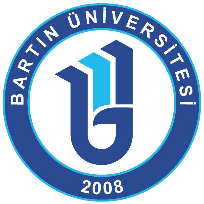 Erasmus+ Outgoing Staff for TeachingApplication FormProject:2020-1-TR01-KA103-082050Personal InformationAdministrative and Academic InformationDetails of Application and Proposed Mobility Abroad Applicant’s Signature	:							Date of Application	:Name and SurnameCitizenship ID Number OR Passport NoDate of BirthPlace of BirthGenderFemale     Male Female     Male Female     Male Phone (Home)NationalityAddressFaculty/InstituteDepartmentPosition/Job TitleYDS or Equivalent Test Result (UDS, TOEFL etc.) & Year_____________________ (Grade) _________________________ (Year)_____________________ (Grade) _________________________ (Year)_____________________ (Grade) _________________________ (Year)Commencement of Work at Bartın University______/______/____________ (Day/Month/Year)______/______/____________ (Day/Month/Year)______/______/____________ (Day/Month/Year)Are you Erasmus, Departmental,Faculty or Institute Coordinator at Bartın UniversityYes                   No (If yes) I have been a Departmental/Faculty/Institute coordinator at _____________________ (Academic Unit) SINCE_________________________ (Month-Year)Yes                   No (If yes) I have been a Departmental/Faculty/Institute coordinator at _____________________ (Academic Unit) SINCE_________________________ (Month-Year)Yes                   No (If yes) I have been a Departmental/Faculty/Institute coordinator at _____________________ (Academic Unit) SINCE_________________________ (Month-Year)Number of Previous Erasmus+ Experience(if applicable, please give details for your previous experience of mobility)This will be my first experience for a staff mobility This will be my first experience for a staff mobility This will be my first experience for a staff mobility This will be my first experience for a staff mobility This will be my first experience for a staff mobility This will be my first experience for a staff mobility This will be my first experience for a staff mobility This will be my first experience for a staff mobility Number of Previous Erasmus+ Experience(if applicable, please give details for your previous experience of mobility)I have previously experienced staff mobilityDetails of Previous MobilityDetails of Previous MobilityDetails of Previous MobilityDetails of Previous MobilityNumber of Previous Erasmus+ Experience(if applicable, please give details for your previous experience of mobility)I have previously experienced staff mobilityTeaching or TrainingTeaching or TrainingInstitution / CountryInstitution / CountryNumber of Previous Erasmus+ Experience(if applicable, please give details for your previous experience of mobility)I have previously experienced staff mobilityDatesDatesDates_____/_____/_____________/_____/________Number of Previous Erasmus+ Experience(if applicable, please give details for your previous experience of mobility)I have previously experienced staff mobilityDatesDatesDates_____/_____/_____________/_____/________List of the Universities you wish to teach (List in order of preference)NoNoNoFaculty/DepartmentFaculty/DepartmentUniversityUniversityCountryList of the Universities you wish to teach (List in order of preference)1.1.1.List of the Universities you wish to teach (List in order of preference)2.2.2.List of the Universities you wish to teach (List in order of preference)3.3.3.Approximate dates of proposed visitDeparture Date (when you leave our university): _____/_____/____________ Arrival Date (when you return our institution): _____/_____/____________Departure Date (when you leave our university): _____/_____/____________ Arrival Date (when you return our institution): _____/_____/____________Departure Date (when you leave our university): _____/_____/____________ Arrival Date (when you return our institution): _____/_____/____________Departure Date (when you leave our university): _____/_____/____________ Arrival Date (when you return our institution): _____/_____/____________Departure Date (when you leave our university): _____/_____/____________ Arrival Date (when you return our institution): _____/_____/____________Departure Date (when you leave our university): _____/_____/____________ Arrival Date (when you return our institution): _____/_____/____________Departure Date (when you leave our university): _____/_____/____________ Arrival Date (when you return our institution): _____/_____/____________Departure Date (when you leave our university): _____/_____/____________ Arrival Date (when you return our institution): _____/_____/____________Approximate number of Teaching Hours (Minimum 8 hours in a week)_________total hours     _________total days_________total hours     _________total days_________total hours     _________total days_________total hours     _________total days_________total hours     _________total days_________total hours     _________total days_________total hours     _________total days_________total hours     _________total daysIn 2019-2020 and  2020-2021 academic years, I contributed to signing Erasmus agreement between Bartın University and  a university abroad.Yes      No        Yes      No        Yes      No        If yes,Date of Agreement : ………./……./………Department of Agreeement : Partner University :If yes,Date of Agreement : ………./……./………Department of Agreeement : Partner University :If yes,Date of Agreement : ………./……./………Department of Agreeement : Partner University :If yes,Date of Agreement : ………./……./………Department of Agreeement : Partner University :If yes,Date of Agreement : ………./……./………Department of Agreeement : Partner University :Are you relative of veterans and martyrs?Or do you have disability?Yes      No        Yes      No        If yes,Please attach the substitutive documents to the application form.If yes,Please attach the substitutive documents to the application form.If yes,Please attach the substitutive documents to the application form.If yes,Please attach the substitutive documents to the application form.If yes,Please attach the substitutive documents to the application form.If yes,Please attach the substitutive documents to the application form.Level of Students to be taughtShort cycle (EQF level 5)  Bachelor (EQF level 6) Master (EQF level 7)  Doctoral (EQF level 8) Short cycle (EQF level 5)  Bachelor (EQF level 6) Master (EQF level 7)  Doctoral (EQF level 8) Short cycle (EQF level 5)  Bachelor (EQF level 6) Master (EQF level 7)  Doctoral (EQF level 8) Short cycle (EQF level 5)  Bachelor (EQF level 6) Master (EQF level 7)  Doctoral (EQF level 8) Short cycle (EQF level 5)  Bachelor (EQF level 6) Master (EQF level 7)  Doctoral (EQF level 8) Short cycle (EQF level 5)  Bachelor (EQF level 6) Master (EQF level 7)  Doctoral (EQF level 8) Short cycle (EQF level 5)  Bachelor (EQF level 6) Master (EQF level 7)  Doctoral (EQF level 8) Short cycle (EQF level 5)  Bachelor (EQF level 6) Master (EQF level 7)  Doctoral (EQF level 8) 